台灣傳道六十年紀念特刊支分會專用稿紙 (寫好後請寄給梁世威弟兄 Carlliang05@gmail.com，手機0928-244715， Skype: carlliang3151，Line ID: carlliang)補充資料提供者姓名：                             電話：                        Email：單位名稱花蓮第一支會                                       花蓮第一支會                                       單位號碼71943單位資料成立日期(花蓮分會) 1969年之前花蓮第一分會(花蓮分會) 1969年之前花蓮第一分會單位資料原屬單位花蓮分會花蓮分會單位資料教堂地址1965花蓮市菁華街4巷1弄4號1977 花蓮市大同街16號1993 花蓮縣吉安鄉中原路一段219號1965花蓮市菁華街4巷1弄4號1977 花蓮市大同街16號1993 花蓮縣吉安鄉中原路一段219號單位資料教堂電話03-854728903-8547289單位資料歷任主教/會長(從第一任開始)~1987  游榮豐1989~1990  伍晉居1990~1993  游榮豐1993~1994  伍晉居1994~1997.1.26  陳振邦1997.1.26~1998.3.8  盧師德1998.3.8~1999.8.29  姚璋1999.8.29~1999.12.5  陸寶才1999.12.5~2003.6.22  宋子棋 (Kim Waite Saunders)2003.6.22~2005.12.11  姚璋2005.12.11~2011.7.24  陸先衡2011.7.24~2013.2.24潘燕璋2013.2.24~ 2015.6.21 姚璋會長2015.6.21~  (花蓮第一支會) 姚璋主教~1987  游榮豐1989~1990  伍晉居1990~1993  游榮豐1993~1994  伍晉居1994~1997.1.26  陳振邦1997.1.26~1998.3.8  盧師德1998.3.8~1999.8.29  姚璋1999.8.29~1999.12.5  陸寶才1999.12.5~2003.6.22  宋子棋 (Kim Waite Saunders)2003.6.22~2005.12.11  姚璋2005.12.11~2011.7.24  陸先衡2011.7.24~2013.2.24潘燕璋2013.2.24~ 2015.6.21 姚璋會長2015.6.21~  (花蓮第一支會) 姚璋主教重要史料 (請勿超過1,500字，所撰寫之資料請盡量包含人事時地物五大要項。 請附寄現任主教/會長照片及教堂照片。從前教堂及領袖之照片及重要活動史料照片亦很歡迎， 用畢歸還。)1999.1.24  劃分出吉安分會2014.3.16  更名為花蓮第一分會2015.6.21  花蓮支聯會成立，花蓮第一分會成為花蓮第一支會，由姚璋擔任主教人物誌：  楊德宏，岳鳳林，游榮豐，謝XX(天佑？)，盧師德，姚璋，陳振邦，王湘德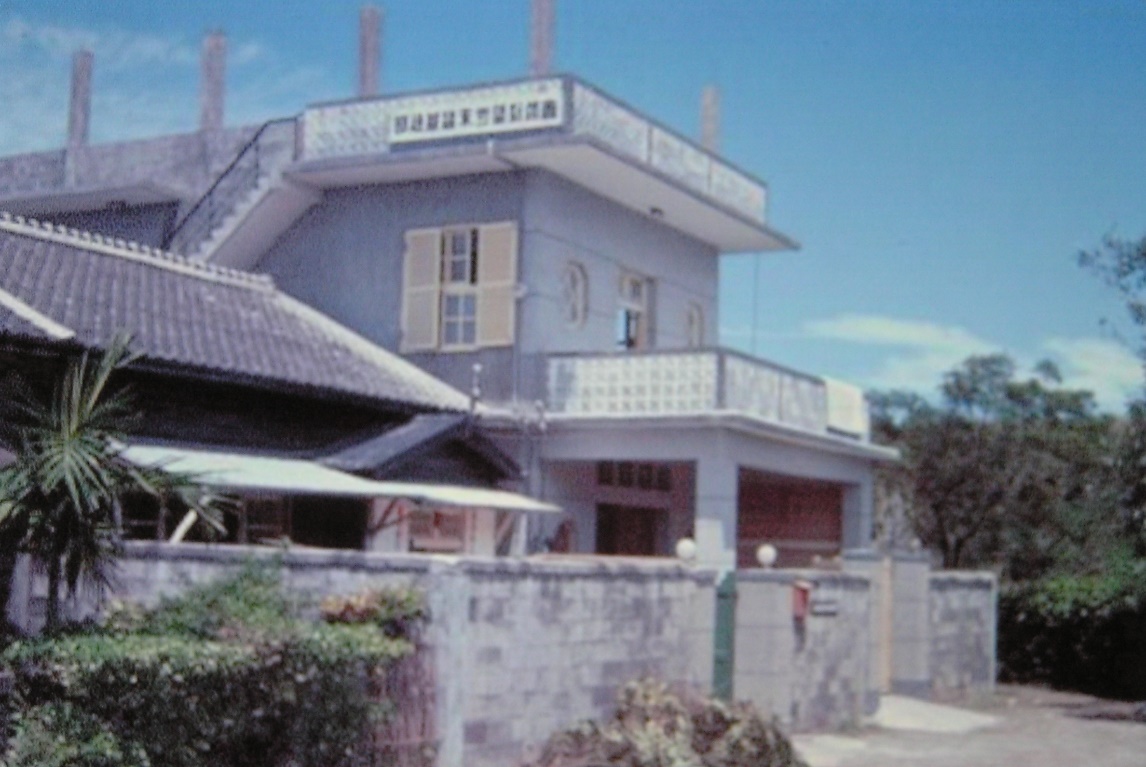 1965花蓮市菁華街4巷1弄4號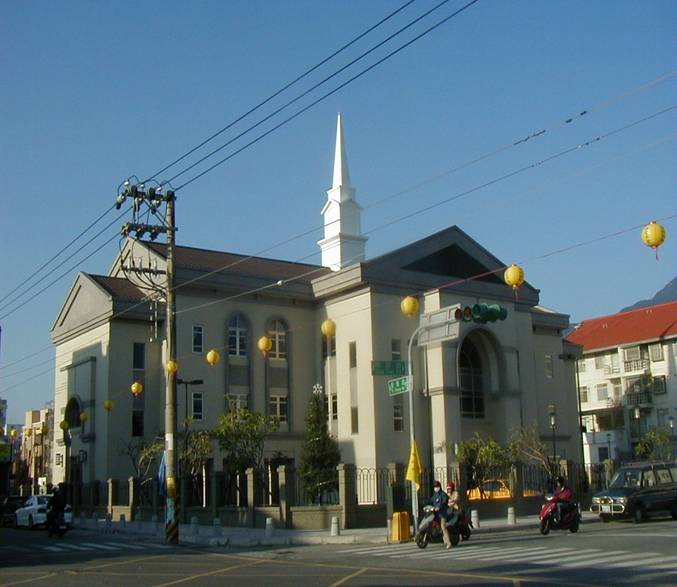 花蓮教堂 – 2004年落成，2005年奉獻花蓮縣吉安鄉中原路一段219號重要史料 (請勿超過1,500字，所撰寫之資料請盡量包含人事時地物五大要項。 請附寄現任主教/會長照片及教堂照片。從前教堂及領袖之照片及重要活動史料照片亦很歡迎， 用畢歸還。)1999.1.24  劃分出吉安分會2014.3.16  更名為花蓮第一分會2015.6.21  花蓮支聯會成立，花蓮第一分會成為花蓮第一支會，由姚璋擔任主教人物誌：  楊德宏，岳鳳林，游榮豐，謝XX(天佑？)，盧師德，姚璋，陳振邦，王湘德1965花蓮市菁華街4巷1弄4號花蓮教堂 – 2004年落成，2005年奉獻花蓮縣吉安鄉中原路一段219號重要史料 (請勿超過1,500字，所撰寫之資料請盡量包含人事時地物五大要項。 請附寄現任主教/會長照片及教堂照片。從前教堂及領袖之照片及重要活動史料照片亦很歡迎， 用畢歸還。)1999.1.24  劃分出吉安分會2014.3.16  更名為花蓮第一分會2015.6.21  花蓮支聯會成立，花蓮第一分會成為花蓮第一支會，由姚璋擔任主教人物誌：  楊德宏，岳鳳林，游榮豐，謝XX(天佑？)，盧師德，姚璋，陳振邦，王湘德1965花蓮市菁華街4巷1弄4號花蓮教堂 – 2004年落成，2005年奉獻花蓮縣吉安鄉中原路一段219號重要史料 (請勿超過1,500字，所撰寫之資料請盡量包含人事時地物五大要項。 請附寄現任主教/會長照片及教堂照片。從前教堂及領袖之照片及重要活動史料照片亦很歡迎， 用畢歸還。)1999.1.24  劃分出吉安分會2014.3.16  更名為花蓮第一分會2015.6.21  花蓮支聯會成立，花蓮第一分會成為花蓮第一支會，由姚璋擔任主教人物誌：  楊德宏，岳鳳林，游榮豐，謝XX(天佑？)，盧師德，姚璋，陳振邦，王湘德1965花蓮市菁華街4巷1弄4號花蓮教堂 – 2004年落成，2005年奉獻花蓮縣吉安鄉中原路一段219號